Worksheet no.1 Choose your answer inside the box.___1. Security guard____2. Pilot____3. Singer____4. Chef____5. Doctor____6. Nurse_____7. Teacher____8.  ActressWorksheet no. 2 Questionnaire:Write your answers on the blanks provided for.What is Bob’s job?Who is he talking to?What are the days he is working?How many hours does he work?What kind of restaurant he work?Dialogue script:My new job.Listen to the conversation. Check the correct picture of  Bob.Bob: Guess what Jenny? I have a new job.Jenny: Congratulations, Bob! Where do you work?Bob: At the French restaurant on Center Street.Jenny: Oh, I know that place. There’s a singer at that restaurant on weekends…,  So, are you a waiter?Bob: No, I’m the chef!Jenny: The chef? Wow! So, when do you work?Bob: I work on Fridays, Saturdays, and Sundays.Jenny: Great! What time do you start work?Bob: I start work at 4p.m.Jenny: At four in the afternoon? That’s late. Do you work late, too?Bob: Yes. It’s a very busy restaurant. I usually finish at one in the morning.Jenny: One A.M.? Wow! What do you do after work?Bob: I go home and sleep! I like my job, but after work I’m always tired! Hand-out no.1 Pictures: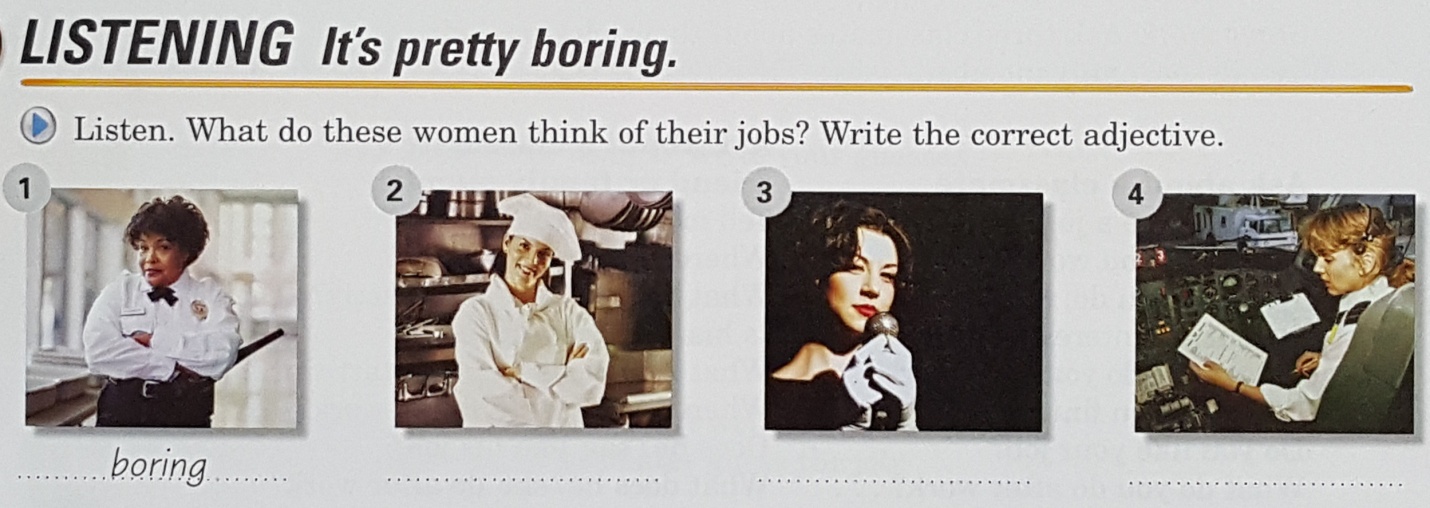 Worksheet no.3   Reading Article: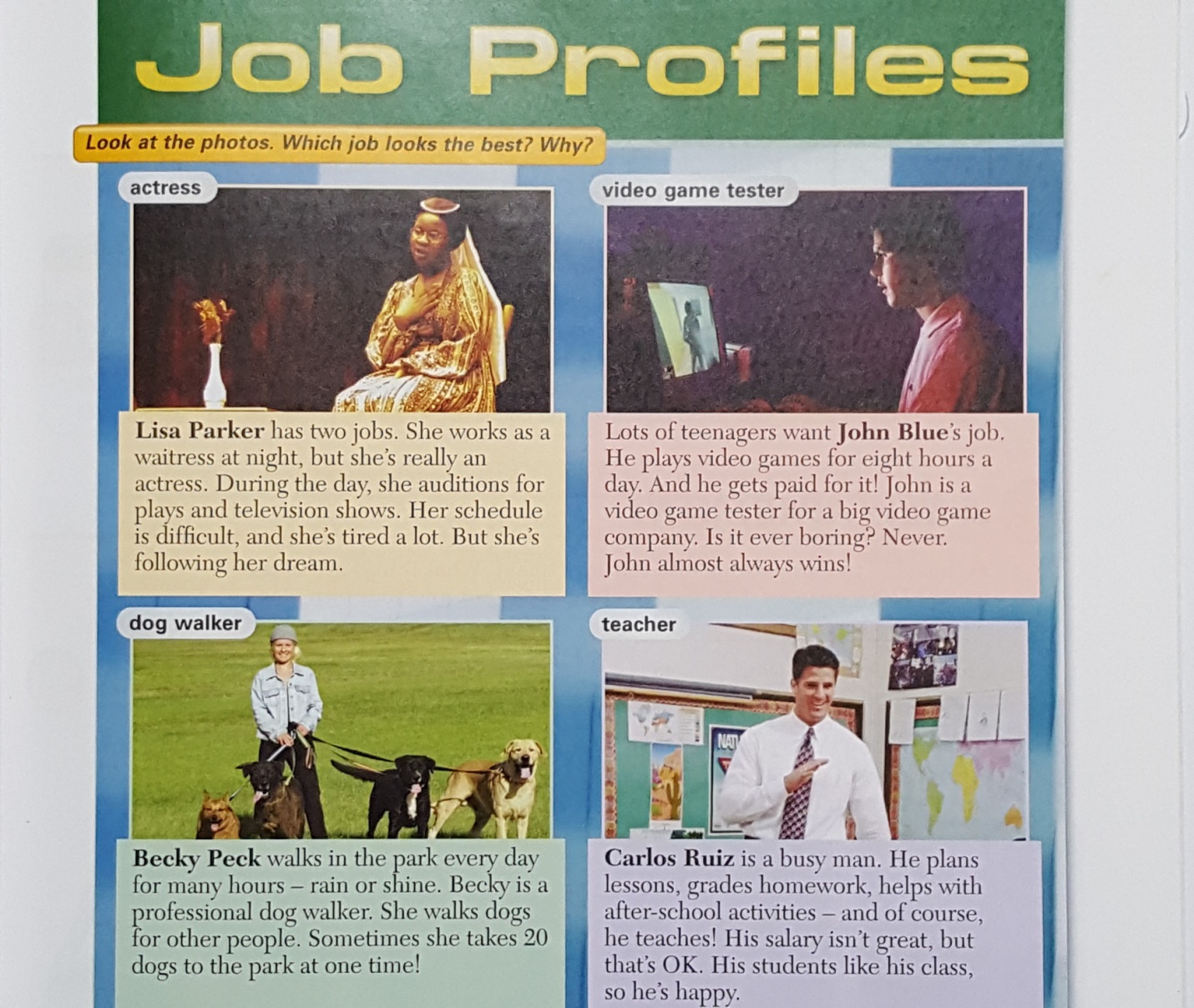 Listening Lesson PlanWhat do you do.Instructor:StellaLevel:IntermediateStudents:10Length:50 MinutesMaterials:White board, board markerListening CD Vocabulary worksheets (14 copies)Comprehension worksheets and pictures(14 copies)Dialogue textReading Jobs Article (14 copies)Aims:Students will be able to understand complex conversation between two peopleStudents will be able to communicate and to receive or give informationStudents will learn new vocabulary and descriptions about jobsStudents will be able to practice listening from the short conversation with various accentsStudents will be able to practice speaking through discussing with each otherStudents will familiarize using the simple present Wh-questions by using the word do and doesLanguage Skills:Reading: Vocabulary worksheets and articleListening: the speakers’ conversation about opinions of jobsSpeaking: prediction, comparing answers with partner and group workWriting: answering the vocabulary sheet and comprehension questionsLanguage Systems:Lexis: describing themselves when they are in various jobs situationsFunction: self-PR and build confidenceGrammar: by answering the questions through Comprehension worksheetsAssumptions:Students can predict their opinions from different types of jobStudents will know what a job is?Students will different jobs positions through a real life experienceAnticipated Errors and Solutions:Students may have trouble to pick up the details from listeningChunk the listening(pause-play-pause-play)Students may not be able to follow the passage easilyLet them listen to the track again until they get the idea of the contentStudents may need more time to work on the adjectives and vocabularyIf it takes longer than 5 minutes, cut answer-checking short by orally sharing your answers instead of writing on the boardIf time is shortCut post-activity discussion short and ask 2~3 students to share their opinion about what is their ideal job?If students finish their tasks earlier than anticipated, Ask as many students as possible about their idea of what a job is, and what’s their ideal job isReferences:TESOL Student workbook “Teaching Listening”Interchange Students Book by Jack Richards chapter 8 page 53Lead-InLead-InLead-InMaterials: Board, Board penMaterials: Board, Board penMaterials: Board, Board penTime5 minSet UpWhole ClassProcedure:Hi! Everyone. How was your weekend? May I know who among of you are working? Here’s my question: Can you define job? What is it? Anyone, can give me three examples of job?(Elicit the key words and write them on the board)OK, so today, we will listen to the two persons who are talking about his job. But first, we will learn some vocabulary words with their description.Pre-ActivityPre-ActivityPre-ActivityMaterials:  Vocabulary Worksheets, Pictures to describeMaterials:  Vocabulary Worksheets, Pictures to describeMaterials:  Vocabulary Worksheets, Pictures to describeTime10 min2 min3 min5 minSet UpWhole Class   Individually Whole ClassPair workWhole ClassWhole ClassProcedure:Job description:       Instruction: Work individually. Write the letter of the correct answer in the blanks. Time limit: 3 minutes(Distribute the worksheet)DemonstrationFor example: Look at no.1…”security guard”. So put letter “d” in the blank.CCQ:Who are you working with?How much time left?Do they have much time?Monitor the students discreetly. Answer if they have some questions. Give time warning. 1 minute left.Be flexible with time. If possible, give one minute more. Check answer: Let students speak the correct answer of each numbers. (no.1 already did by the teacher)Alright. Let’s proceed to another activity. I want you to think one possible adjective that best describes in each job. And I want you to share it with your partner. And try to discuss why you think like that? I will give you 3 minutes for it.Monitor discreetly with the students. If they have some questions, feel free to help them. And give some examples for them if they having hard time to describe each job.Instructions:I want you guys to write down on the board one adjective in each of the following jobs. And explain in short why you think it best describes on it. Go through their adjective one by one.Prediction:Instructions:Look at the pictures on the board. There are 4 women who dress according to their jobs. What’s your first impression of them? What do you think of their personality? Show the picture one by one. Try to describe 1-2 words on each picture.Check your predictions as you listen through the conversation.Main ActivityMain ActivityMain ActivityMaterials: CD, Dialogue script, QuestionnaireMaterials: CD, Dialogue script, QuestionnaireMaterials: CD, Dialogue script, QuestionnaireTime10min 5 min7 minSet UpWhole ClassWhole ClassWhole ClassProcedure:Listening for the Main IdeaInstructions:Put all your pens down. Think about your first impression of the speaker. What is his/her work? CCQ:Where are they?What you think about them?(Play the CD without stopping)Do you want to listen again?Yes  Have them listen one to two more time.No  Have them share their thoughts.What do you think about the speaker?What is his job? Identify the pictures. Compare your thoughts from the prediction (if done.)Listening for DetailsInstructions:I want you read the dialogue script and practice it speaking with your partner. Role-play it together with your partner. ( Distribute the dialogue text)Time limit: 3 minutesLet’s listen one more time from the audio. After that, we will try to answer together the comprehension questions in the questionnaire?CCQWhat are we supposed to do? Are we working alone?( Distribute the worksheet)Try to answer together what is in the questionnaire.Add follow-up questions if needed.Post ActivityPost ActivityPost ActivityMaterials:  Reading article and a sheet of paperMaterials:  Reading article and a sheet of paperMaterials:  Reading article and a sheet of paperTime5 min5 minSet UpWhole ClassWhole ClassProcedure:Instructions:I will gonna give you a piece of paper. Think of a short description of a job, but don’t write the name of a job. Teacher will gonna read it in the class. Let the students guess what kind of job it is.I want you to read the article about jobs. And let’s try to guess who said these things. ( Distribute the article)Conclude lesson:Know the different kinds of job and describing them using the adjective words.Improve their listening skills and speaking skills.WELL DONE. HAVE A GREAT DAY.